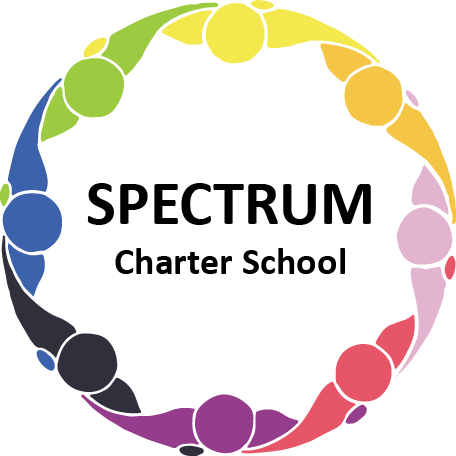 BOARD OF TRUSTEES DISCUSSION AND VOTING MEETING AGENDAAugust 17, 2022DATE:              August 17, 2022					          TIME:	7:00 PMLOCATION:   Spectrum Charter School- virtual via Google MeetCEO: 	Dr. Matthew EricksonDISCUSSION AGENDA ITEMSCall to order:Pledge of AllegianceRoll call:Public Comments on Agenda Items:New Business:Discussion Item: Food Services - Plum Borough School District/Parent SurveyBoard Committees CEO/Principal Report:2022 - Extended School Year 2022-2023 Preparations/Professional DevelopmentCurrent Enrollment Building Projects Academic Committee Agenda Items:2022-2023 School Based ACCESS Program Agreement to Participate    Move to vote  ꗃ2022-2023 Forbes Road Tuition Agreement                                                 Move to vote  ꗃEmergency Instruction Approval LetterApproval for an agreement with Westinghouse Arts Charter School to provide educational services at a rate of $48 per hour pending the review of the proposed contract.Comprehensive PlanSpecial Education Audit statusWaterfront Learning Contract                                                                            Move to vote  ꗃFinance Committee Agenda Items:Monthly Financial Reports:YTD ActivityTuition aging reportActivity ReportBudget Vs. ActualCash FlowMonthly purchase review:Amazon ordersVisa Bills                    C.	Audit renewal                    D.  Bank proposal (Rate has been increased to 1.14%)		Move to vote	ꗃFundraising/Grants Committee Agenda Items:PCCD grant 							Gift CardsLions Golf Outing Fundraiser August 20, 2022Facilities Report Informational Item: Facility Update - House - Improving cosmetics and flooring inside. Plan to move Transition Services and Business Office over upon completion of work. 
School Classrooms - Construction concluding soon on two additional classrooms to support growth Website StatusSchool symbolSecurity Upgrades Personnel Committee Agenda Items:Informational Item: PCCD Grant - Pursuing grant funding to support a part-time social worker to support faculty and staff Paraprofessionals  STAT Nursing Contract 					Move to vote	ꗃPolicy Committee Agenda Items:         A.   Health and Safety Plan                                                                 Move to vote	ꗃPublic Comments on non-Agenda Items:Motion to Adjourn:VOTING AGENDA ITEMSCall to Order:Roll Call:Approval to accept the June 22, 2022 Board of Trustees Meeting minutes as presented.  The Board met in Executive Session on the following date:  August 17, 2022.   Public Comments on Agenda Items:Academic Committee Agenda Items:Approval of 2022-2023 School Based ACCESS Program Agreement to ParticipateApproval of 2022-2023 Forbes Road Tuition AgreementApproval of Waterfront Learning ContractFinance Committee Agenda Items:Motion to approve Monthly Financial Reports	Motion to pay the bills due through SeptemberMotion to approve moving funds to Dollar BankFundraising/Grants Committee Agenda Items:Facilities Report:Personnel Committee Agenda Items:Approval of Stat Nursing ContractNew Business:Policy Committee Agenda Items:Health and Safety PlanPublic Comments on non-Agenda Items:Announcements:Next Meeting: September 21, 2022; 7:00 pm; Spectrum Charter School & Google MeetMotion to Adjourn: